Тест по курсу «Окружающий мир»по программе «Школа 2100» в 4 классеФИ___________________________________________ класс______________I вариантА) Отметь номер правильного ответа в правом столбце.Тест по курсу «Окружающий мир»по программе «Школа 2100» в 4 классеФИ___________________________________________ класс______________ II вариантА) Отметь номер правильного ответа в правом столбцеА1. Выбери неверное утверждение. а) Нервная система управляет работой всех органов, всем организмом.б) Нервная система управляет работой органов кровообращения.А2. Выбери верное утверждение.а) Нос – это орган обоняния.б) Язык – это орган обоняния.А3. Укажи часть,  которая не входит в   составуха.а) Ушная раковина.б) Внутреннее ухо.в) Барабанные палочки.г) Среднее ухо.д) Барабанная перепонка. е) Орган равновесия.ж) Слуховой нерв.А 4. Выбери верное утверждение а) Органы дыхания обеспечивают каждую клетку организма кислородом.б) Органы дыхания обеспечивают легкие кислородом.А 5. Выбери ответ на вопрос.Сколько зубов у ребенка?а)  24 зубаб)  32 зубав)  36 зубовА 6. Выбери строку, в которой перечислены органы, которые не составляют нервную систему.а) Нервы, головной мозг, сердце, спинной мозгб) Нервы, головной мозг, спинной мозгА 7. Выбери верное утверждение.а) По венам кровь приходит от сердца, принося в клетки органа все необходимые вещества.б) По венам кровь движется обратно к сердцу, унося отходы.А 8. Выбери неверное высказывание.а) Невосприимчивость к болезням называется иммунитетом.б) Невосприимчивость к бактериям и вирусам называется иммунитетом.А 9. Носовая полость, гортань, трахея, бронхи, легкие  – это органы дыхания.а) Даб) НетА 10. Ответь на вопрос.Сколько органов чувств ты знаешь?а) 4;б) 5;в) 6.Б Напиши ответ в правом столбце.Б Напиши ответ в правом столбце.Б 1. Какую роль выполняет в организме каждая группа органов. Подпиши.а) Органы чувствб) Органы дыханияг) Органы размножения Б 2. Найди ответы на вопрос.Как правильно питаться? Обведи кружком буквы правильных ответов.а) есть побольше сладостей и булочек;б) есть в одно и тоже время;в) есть прямо перед сном;г) есть теплую пищу;д) есть разнообразную пищу.Б 3.  Подпиши название костей. 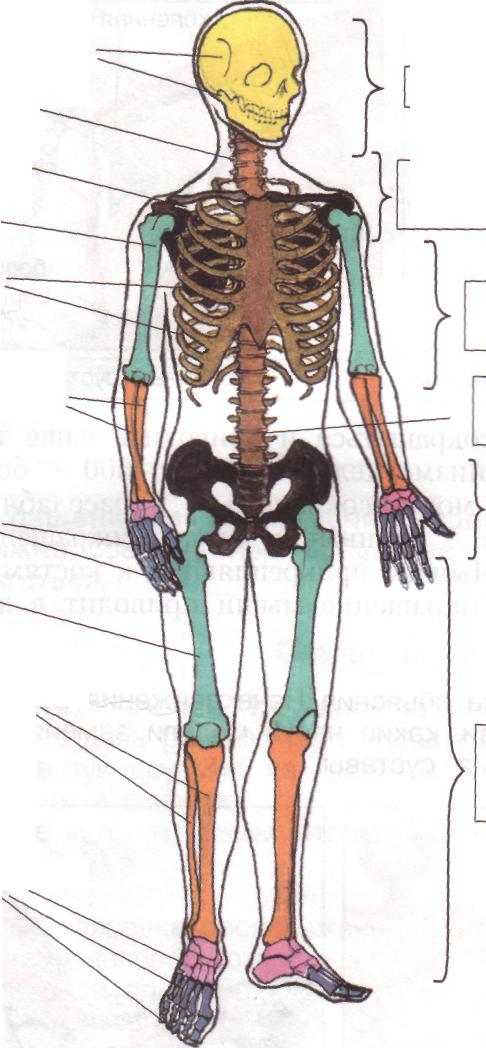 1.__________________________________2. __________________________________3. __________________________________4. __________________________________5. __________________________________6. __________________________________7. __________________________________8. __________________________________9. __________________________________10. _________________________________Б 4. В какой последовательности пища проходит по органам пищеварения? Пронумеруй.желудок;ротовая полость;пищевод;глотка;тонкий кишечник;толстый кишечник.Б 5. Ответь на вопрос. Что может защитить человека от болезней?__________________________________________________________________________________________________________________________________________________________________________________________________________________________________________________________________________А1. Выбери верное утверждение.а) Нервная система управляет работой всех органов, всем организмом.б) Нервная система управляет работой органов кровообращения.А 2. Выбери верное утверждение.а) Кожа – это орган осязания.б) Нос – это орган осязания.А3. Укажи часть, которая не входит в составглаза. а) Роговица б) Радужная оболочка в) Бровь г) Зрачокд) Глазные мышцые) Глазное яблокож) Сетчатказ) ХрусталикА 4. Выбери неверное утверждение.а) Органы дыхания обеспечивают каждую клетку организма кислородом.б) Органы дыхания обеспечивают легкие кислородом.А 5. Выбери ответ на вопрос.Сколько зубов у взрослого человека?а)  24 зубаб)  32 зубав)  36 зубовА 6. Ответь  строку, в которой перечислены органы, которые  составляют нервную системуа) Головной мозг, спинной мозг, кровеносные сосуды, нервы.б) Головной мозг, спинной мозг, нервы.А 7. Выбери неверное утверждениеа) По артериям кровь приходит от сердца, принося в клетки органа все необходимые вещества.б) По артериям кровь движется обратно к сердцу, унося отходы.А 8. Выбери верное высказывание.а) Невосприимчивость к болезням называется иммунитетом.б) Невосприимчивость к бактериям и вирусам называется иммунитетом.А 9.Рот, зубы, язык, глотка, пищевод, желудок, тонкий кишечник (печень), толстый кишечник – это органы пищеварения.а) Даб) Нет  А 10. Ответь на вопрос.Сколько органов чувств ты знаешь?а) 7;б) 6;в) 5.Б. Напиши ответ в правом столбце.Б. Напиши ответ в правом столбце.Б 1. Какую роль выполняет в организме каждая группа органов. Подпиши.а) Органы  кровообращения в) Органы выделенияг) Опорно-двигательная системаБ 2.Найди ответы на вопрос.Как правильно питаться? Обведи кружком буквы правильных ответов.а) обязательно завтракать;б) есть много жареного, копченого, соленого, острого;в) есть в разное время;г) не есть перед сном;д) не есть очень горячую пищу.Б 3. Подпиши значение частей скелета.Череп-______________________________________________________________________Плечевой пояс-_______________________ ______________________________________ ______________________________________Грудная клетка-______________________________________________________________Позвоночник-________________________________________________________________Тазовый пояс-_______________________________________________________________Скелет нижних конечностей-_______________________________________________________________________________________Б 4.В какой последовательности воздух проходит по органам дыхания? Пронумеруй.трахея;носовая полость;лёгкие;	бронхи;    гортань.Б 5.Ответь на вопрос. Что может защитить человека от болезней?_____________________________________________________________________